ПРОЕКТ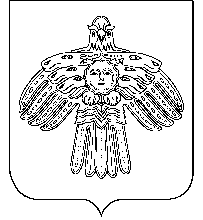        АДМИНИСТРАЦИЯ                                                           «НИЖНИЙ ОДЕС»  КАР  ОВМÖДЧÖМИНСА      ГОРОДСКОГО  ПОСЕЛЕНИЯ  «НИЖНИЙ ОДЕС»                                                     АДМИНИСТРАЦИЯПОСТАНОВЛЕНИЕШУÖМот «__» _____ 2017                                                                            № ___ Об утверждении Программы комплексного развития транспортной инфраструктуры муниципального образования городского поселения «Нижний Одес»В соответствии с Градостроительным кодексом Российской Федерации, Федеральным законом от 06.10.2003г. № 131-ФЗ «Об общих принципах организации местного самоуправления в Российской Федерации», Постановлением Правительства Российской Федерации от 25.12.2015 г. №1440 «Об утверждении требований к программам комплексного развития транспортной инфраструктуры поселений, городских округов», Генеральным планом муниципального образования городского поселения «Нижний Одес», администрация городского поселения «Нижний Одес»                                                ПОСТАНОВЛЯЕТ:1. Утвердить Программу комплексного развития транспортной инфраструктуры муниципального образования городского поселения «Нижний Одес» на 2017 – 2028 годы.2. Настоящее постановление вступает в силу со дня его официального опубликования в информационном бюллетене «Нижнеодесский Вестник» и размещения на официальном сайте администрации муниципального образования городского поселения «Нижний Одес» в сети Интернет.3. Контроль исполнения настоящего постановления оставляю за собой.Руководитель  администрациигородского поселения «Нижний Одес»                                           Ю.С. АксеновПриложениек постановлению администрациигородского поселения «Нижний Одес»                                                                                                     от «__» _____ 2017 года № ___ПРОГРАММА КОМПЛЕКСНОГО РАЗВИТИЯ ТРАНСПОРТНОЙ ИНФРАСТРУКТУРЫ МУНИЦИПАЛЬНОГО ОБРАЗОВАНИЯГОРОДСКОГО ПОСЕЛЕНИЯ НИЖНИЙ ОДЕС НА 2017 – 2028 ГОДЫПАСПОРТ ПРОГРАММЫ1.  Содержание проблемы и обоснование ее решения программными методамиОдним из основополагающих условий развития  поселения является комплексное развитие систем жизнеобеспечения поселения. Этапом, предшествующим разработке основных мероприятий Программы, является проведение анализа и оценка социально-экономического и территориального развития поселения.Анализ и оценка социально-экономического и территориального развития муниципального образования, а также прогноз его развития проводится по следующим направлениям:демографическое развитие;перспективное строительство;состояние транспортной инфраструктуры;Программа направлена на обеспечение надежного и устойчивого обслуживания потребителей услугами, снижение износа объектов транспортной инфраструктуры.1.1. Демографическое развитие муниципального образованияПолное официальное наименование муниципального образования на территории поселения Нижний Одес – муниципальное образование городского поселения «Нижний Одес».	Территорию поселения составляют исторически сложившиеся земли городского поселения, прилегающие к нему земли общего пользования, территории традиционного природопользования населения, рекреационные земли, земли для развития поселения, независимо от форм собственности и целевого назначения, находящиеся в пределах границ поселения, в том числе населенные пункты: поселок городского типа Нижний Одес, поселок сельского типа Конашъель.	Административный центр поселения расположен в 59 км. Северо-восточнее административного центра округа Сосногорска,  в состав которого входит городское поселение Нижний Одес.	Сосногорский муниципальный район занимает выгодное положение в Республике Коми по развитости инфраструктуры нефтегазовой промышленности (сеть нефте- и газопроводов, газоперерабатывающий завод, близость к Ухтинскому НПЗ), сети транспортных коммуникаций (железные и автомобильные дороги, близость к ухтинскому аэропорту).		Внешние транспортно-экономические связи осуществляются автомобильным транспортом по дороге республиканского значения Ухта-Вуктыл, протяженностью 190 км.	Численность населения муниципального образования городского поселения «Нижний Одес» на 2017 год составляет 10 011 чел. За последние 3 года численность населения представлена в таблице 1.	Таблица 1.  Численность населения МО ГП «Нижний Одес»,человек2. Основные цели и задачи, сроки и этапы реализации  ПрограммыОсновной целью Программы является создание условий для приведения объектов и сетей инженерно-коммунальной инфраструктуры в соответствие со стандартами качества, обеспечивающими комфортные условия для проживания граждан и улучшения экологической обстановки на территории  поселения.Программа направлена на снижение уровня износа объектов коммунальной инфраструктуры, повышение качества предоставляемых коммунальных услуг, улучшение экологической ситуации.В рамках данной Программы должны быть созданы условия, обеспечивающие привлечение средств внебюджетных источников для модернизации объектов коммунальной инфраструктуры, а также сдерживание темпов роста тарифов на коммунальные услуги.Основные задачи Программы: модернизация, ремонт, реконструкция, строительство объектов благоустройства и дорожного хозяйства;Бюджетные средства, направляемые на реализацию программы, должны быть предназначены для реализации проектов модернизации объектов транспортной инфраструктуры и дорожного хозяйства, связанных с ремонтом, реконструкцией существующих объектов, а также со строительством новых объектов. Сроки и этапы реализации программы.Срок действия программы с 2017 года по 2028 год. Реализация Программы будет осуществляться весь период.3. Мероприятия по развитию системы транспортной инфраструктуры и дорожного хозяйства, целевые индикаторы 3.1. Общие положенияОсновными факторами, определяющими направления разработки Программы, являются:тенденции социально-экономического развития поселения, развитием рынка жилья, сфер обслуживания и промышленности;        – улучшение состояния существующей системы  транспортной инфраструктуры;Мероприятия разрабатывались исходя из целевых индикаторов, представляющих собой доступные наблюдению и измерению характеристики состояния и развития системы транспортной инфраструктуры. Разработанные программные мероприятия систематизированы по степени их актуальности. Список мероприятий на конкретном объекте детализируется после разработки проектно-сметной документации.Стоимость мероприятий определена ориентировочно, основываясь на стоимости  уже проведенных аналогичных мероприятий.Источниками финансирования мероприятий Программы являются  бюджет поселения. Объемы финансирования мероприятий из регионального бюджета определяются после принятия республиканских программ и подлежат уточнению после формирования республиканского бюджета на соответствующий финансовый год с учетом результатов реализации мероприятий в предыдущем финансовом году.Перечень программных мероприятий приведен в приложении № 1 к Программе.Система дорожной деятельности 	Основные целевые индикаторы реализации мероприятий Программы:	1. Содержание дорог в требуемом техническом состоянии;	2. Обеспечение безопасности дорожного движения.3. Механизм реализации  Программы и контроль за ходом ее выполнения.Реализация Программы осуществляется администрацией поселения. Для решения задач Программы предполагается использовать объемы и источники финансирования, предусмотренные Программой 	В рамках реализации данной Программы в соответствии со стратегическими приоритетами развития поселения, генеральным планом, основными направлениями сохранения и развития инженерной инфраструктуры будет осуществляться мониторинг проведенных мероприятий и на основе этого осуществляться корректировка мероприятий Программы.Исполнителями Программы являются администрация поселения и организации коммунального комплекса.Контроль за реализацией Программы осуществляет администрация поселения и депутаты Совета городского поселения «Нижний Одес».Изменения в Программе и сроки ее реализации, а также объемы финансирования из местного бюджета могут быть пересмотрены администрацией поселения по ее инициативе или по предложению организаций в части изменения сроков реализации и мероприятий Программы.4. Оценка эффективности реализации ПрограммыОсновными результатами реализации мероприятий являются:- модернизация и обновление инженерно-коммунальной, транспортной инфраструктуры поселения; - снижение затрат предприятий ЖКХ; - устранение причин возникновения аварийных ситуаций, угрожающих жизнедеятельности человека;- повышение комфортности и безопасности жизнедеятельности населения.Приложение № 1    к Программе ПЕРЕЧЕНЬ ПРОГРАММНЫХ МЕРОПРИЯТИЙНаименование Программы Программа комплексного развития транспортной инфраструктуры муниципального образования городского поселения «Нижний Одес» на 2017 – 2028 годы.Основание для разработки Программы - Федеральный закон от 06 октября 2003 года № 131-ФЗ «Об общих принципах организации местного самоуправления в Российской Федерации»;- поручения Президента Российской Федерации от 17 марта 2011 года Пр-701;- постановление Правительства Российской Федерации от 25 декабря 2015 года № 1440 «Об утверждении требований к программам комплексного развития транспортной инфраструктуры поселений, городских округов»;- распоряжение Правительства Российской Федерации от 29.07.2013 №1336-р - Генеральный план муниципального образования городского поселения «Нижний Одес»; - Устав муниципального образования городского поселения «Нижний Одес».Дата утверждения Программы Постановлением администрации городского поселения Нижний Одес» от «__» ___ 2017 года № ___ Разработчик ПрограммыАдминистрация городского поселения «Нижний Одес» (далее – администрация поселения)Исполнители Программы администрация поселенияКонтроль за реализацией программыКонтроль за реализацией Программы осуществляет администрация поселенияОсновные цели Программы Повышение комфортности и безопасности жизнедеятельности населения и хозяйствующих субъектов на территории поселенияОсновные задачи Программы 1. Повышение надежности системы транспортной  инфраструктуры.2. Обеспечение более комфортных условий проживания населения поселения, безопасности дорожного движения.Срок и этапы реализацииПрограммы2017 г. – 2028 г.Объемы и источники финансирования Программы Источники финансирования:- средства местного бюджета.Бюджетные ассигнования, предусмотренные в плановом периоде 2017 – 2028 годов, будут уточнены при формировании проектов бюджета поселения с учетом  изменения ассигнований из республиканского бюджета.Мероприятия Программы - разработка проектно-сметной документации;- приобретение материалов и ремонт дорог;- мероприятия по организации дорожного движения;- ремонт пешеходных дорожек.Период201420152016городское поселение «Нижний Одес»105191044810209пгт. Нижний Одес103711030010065пст. Конашъель148148144№п/пНаименование мероприятияЦели реализации мероприятийИсточники финансирования201720182019202020211Приобретение материалов, ремонт дорог,Улучшение транспортной инфраструктурыбюджет республики300,0600,0300,0001Приобретение материалов, ремонт дорог,Улучшение транспортной инфраструктурыбюджет поселения34,068,034,0002разработка проектно-сметной документацииПодготовка исходной документациибюджет республики000002разработка проектно-сметной документацииПодготовка исходной документациибюджет поселения000003Обеспечение безопасности, организации  дорожного движенияПовышение безопасности дорожного движениябюджет республики000003Обеспечение безопасности, организации  дорожного движенияПовышение безопасности дорожного движениябюджет поселения00000Бюджет республикиБюджет республикиБюджет республики300,0600,0300,000Бюджет поселенияБюджет поселенияБюджет поселения34,068,034,000ВсегоВсегоВсего334,0668,0334,000№п/пНаименование мероприятияЦели реализации мероприятийИсточники финансирования2022-20281Приобретение материалов, ремонт дорог,Улучшение транспортной инфраструктурыбюджет республики-1Приобретение материалов, ремонт дорог,Улучшение транспортной инфраструктурыбюджет поселения    -2разработка проектно-сметной документацииПодготовка исходной документациибюджет республики-2разработка проектно-сметной документацииПодготовка исходной документациибюджет поселения-3Обеспечение безопасности, организации  дорожного движенияПовышение безопасности дорожного движениябюджет республики-3Обеспечение безопасности, организации  дорожного движенияПовышение безопасности дорожного движениябюджет поселения-Бюджет республикиБюджет республикиБюджет республики-Бюджет поселенияБюджет поселенияБюджет поселения-ВсегоВсегоВсего-